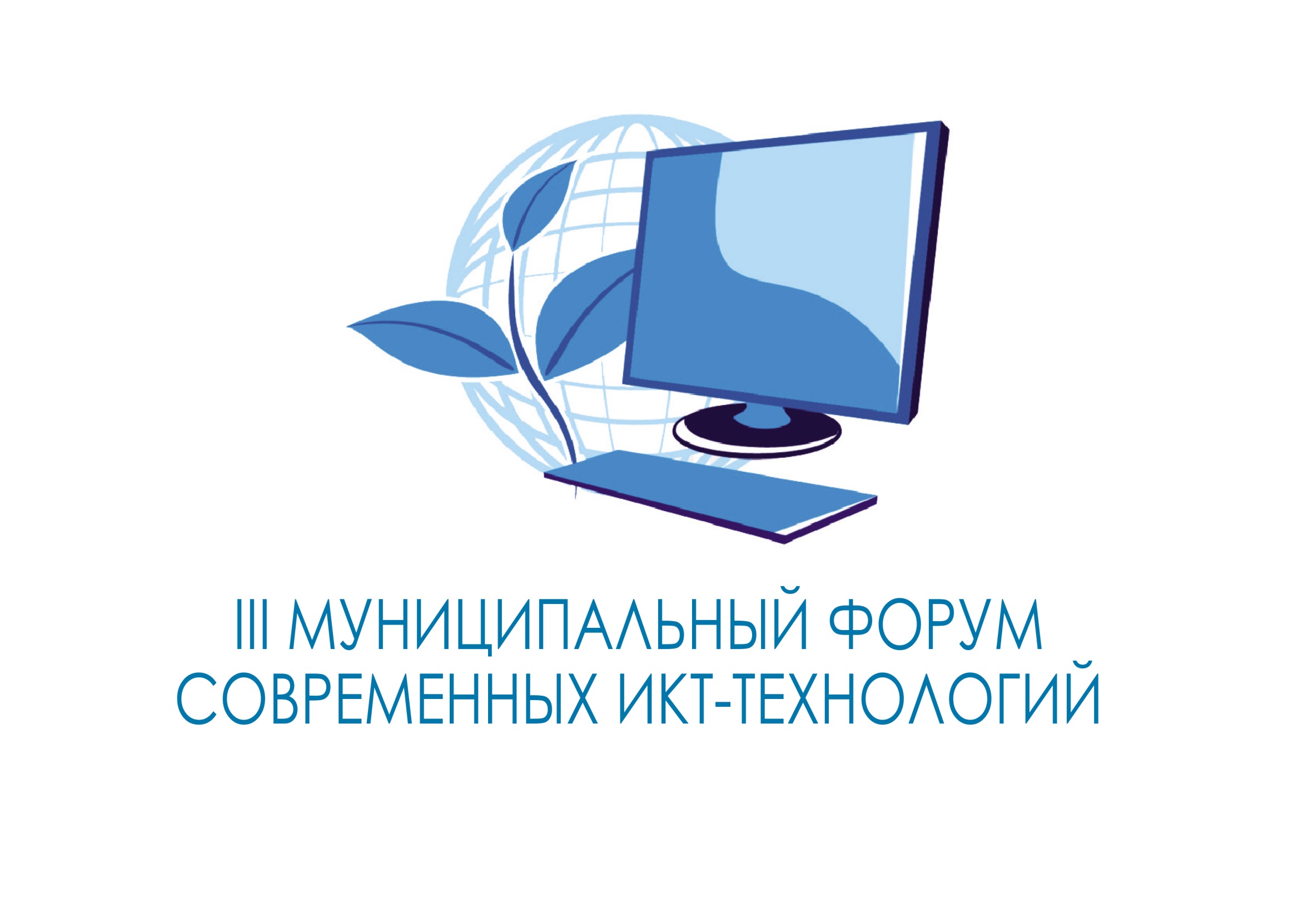 IV МУНИЦИПАЛЬНЫЙ ФОРУМСОВРЕМЕННЫХ ИКТ-ТЕХНОЛОГИЙПРОГРАММА 29 октября, 10.00								     МБУ «МИМЦ», МБОУ «Гимназия»№ п/пФИО(полное)ДолжностьПреподаваемый предметТема выступленияТезисыСекция «ИКТ в дошкольном образовании» Руководитель Бахтина М.Н. каб. ПМПК МБУ «МИМЦ»Секция «ИКТ в дошкольном образовании» Руководитель Бахтина М.Н. каб. ПМПК МБУ «МИМЦ»Секция «ИКТ в дошкольном образовании» Руководитель Бахтина М.Н. каб. ПМПК МБУ «МИМЦ»Секция «ИКТ в дошкольном образовании» Руководитель Бахтина М.Н. каб. ПМПК МБУ «МИМЦ»Секция «ИКТ в дошкольном образовании» Руководитель Бахтина М.Н. каб. ПМПК МБУ «МИМЦ»Секция «ИКТ в дошкольном образовании» Руководитель Бахтина М.Н. каб. ПМПК МБУ «МИМЦ»1Бахтина Марина НиколаевнаСт. методист МБУ «МИМЦ»Возможности цифровых технологий в организации методической работы в ДО.На сегодняшний день цифровые технологии стали частью образовательного процесса ДОУ:в организации взаимодействия педагога и родителей, в самообразовании педагогов, в образовании дошкольников.2Кушнарева Александра НиколаевнаВоспитательМБДОУ «ДОУ №1»Использование электронных дидактических игр в образовательном процессе ДОУ.Благодаря использованию в образовательном процессе  электронных развивающих и обучающих игр происходит  развитие познавательной активности детей дошкольного возраста; дети овладевают способами действий, у детей формируется умение управлять своей деятельтью.3Пустоварова Надежда Владимировна Воспитатель МБДОУ «ДОУ №10» «Идея использования QR-кодов в работе с семьей».Информация о QR-кодах. Представлены формы взаимодействия с родителями с использованием QR-кодов. 4Каширская Елена Анатольевна Музыкальный руководитель МБДОУ «ДОУ 34»Использование ИКТ в музыкальном воспитании детей дошкольного возраста.Использование ИКТ в организации музыкальных   мероприятий при проведении праздников, досугов, при редактировании музыкальных произведений.5Моисеенко Светлана ПетровнаВоспитатель МБДОУ «ДОУ 41»Развивающий потенциал ИКТ технологий в дошкольном образовании.Использования информационных технологий в работе с дошкольниками и профессиональной деятельности воспитателяСекция «ИКТ в воспитании, дополнительном образовании и развитии» Руководитель Сапронова В.В. каб. 1-27 МБОУ «Гимназия»Секция «ИКТ в воспитании, дополнительном образовании и развитии» Руководитель Сапронова В.В. каб. 1-27 МБОУ «Гимназия»Секция «ИКТ в воспитании, дополнительном образовании и развитии» Руководитель Сапронова В.В. каб. 1-27 МБОУ «Гимназия»Секция «ИКТ в воспитании, дополнительном образовании и развитии» Руководитель Сапронова В.В. каб. 1-27 МБОУ «Гимназия»Секция «ИКТ в воспитании, дополнительном образовании и развитии» Руководитель Сапронова В.В. каб. 1-27 МБОУ «Гимназия»Секция «ИКТ в воспитании, дополнительном образовании и развитии» Руководитель Сапронова В.В. каб. 1-27 МБОУ «Гимназия»1Оленицкий Андрей АнатольевичПедагог МБОУ «СОШ №9»ДОВозможности документ-камер в реализации дополнительных общеразвивающих (общеобразовательных) программ.Опыт использования документ-камер в реализации дополнительных общеразвивающих (общеобразовательных) программ: технической, художественной, естественнонаучной, физкультурно-спортивной и культурологической направленностей. 2Пьянзин Александр ВладимировичУчитель, педагог дополнительного образования МБОУ «СОШ №2»ФизикаИспользование интернет-технологий на занятиях дополнительного образования.Различные сферы использования ИКТ в дополнительном образовании детей.Не только получение нужной информации, но и публикация работ самостоятельно. Это является стимулом в обучении.Возможность  создания мультимедиа презентаций-проектов.3Веденский Антон СергеевичПедагог-организатор МБОУ «Лицей»Робототехника ПроектированиеЦифровые ресурсы для 3Д – моделирования.Обзор программ (цифровых ресурсов), позволяющих организовать процесс обучения по прототипированию.4Комарова Инна АнатольевнаВавилова Евгения ВазыховнаУчителя МБОУ «Лицей»История ОбществознаниеВозможности QR-кодов в издательском и музейном деле.Возможности кодирования информации различных форматов. Индивидуальный подход к проведению экскурсий с помощью кодов. Кодирование крестовых заданий.   5Чащина Елена ВасильевнаУчитель МБОУ «Лицей»ТехнологияИспользование ЦОР на уроках технологии.Использование ИКТ–это способ самоорганизации труда и самообразования, как возможность личностно-ориентированного подхода для учителя, как способ расширения зоны индивидуальной активности каждого ученика.ЦОР позволяют синтезировать разные типы информации в одном логическом модуле, позволяя сформировать системные представления о предмете.Секция «ИКТ в начальной школе» Руководитель Корчевская И.П. каб. 1-25 МБОУ «Гимназия»Секция «ИКТ в начальной школе» Руководитель Корчевская И.П. каб. 1-25 МБОУ «Гимназия»Секция «ИКТ в начальной школе» Руководитель Корчевская И.П. каб. 1-25 МБОУ «Гимназия»Секция «ИКТ в начальной школе» Руководитель Корчевская И.П. каб. 1-25 МБОУ «Гимназия»Секция «ИКТ в начальной школе» Руководитель Корчевская И.П. каб. 1-25 МБОУ «Гимназия»Секция «ИКТ в начальной школе» Руководитель Корчевская И.П. каб. 1-25 МБОУ «Гимназия»1Оленицкая Алёна АнатольевнаУчитель МБОУ «СОШ №9»Начальные классыВозможности учебной платформы Яндекс Учебник для учителя начальных классов.Как создать занятие по русскому языку и математике.Как использовать для самостоятельной работы обучающихся.2Кузнецова Людмила ВикторовнаУчитель МБОУ «СОШ №9»Начальные классыЯКласс – дистанционный тренинг для школьников.Возможности тренажеров при систематизации и контроле знаний за курс начальной школы.3Красильникова Ольга ВладимировнаУчитель МБОУ «СОШ №2»Начальные классыИспользование онлайн-платформы при организации учебного процесса.Учи.ру – это онлайн-платформа, где учащиеся изучают предметы в интерактивной форме.Процесс обучения строится на выполнении интерактивных заданий, которое соответствуют РП педагога.Такой процесс помогает осуществлять индивидуальный подход к каждому ученику. Как это происходит в рамках урока и одного класса.4Верхотурова Оксана ВикторовнаУчитель МБОУ «Лицей»Начальные классыЦифровые генераторы как средство формирования УУД в НОО.Цифровые генераторов на уроках в начальных классах позволяют учителю создавать индивидуальный дидактический материал для учащихся с разными образовательными возможностями.5Филиппова Наталья ВикторовнаВерхотурова Оксана ВикторовнаУчителя МБОУ «Лицей»Начальные классыПервоЛого как интерактивная творческая среда.ПервоЛОГО – универсальная проектная среда, которая позволяет создавать проекты, как очень простые, состоящие из картинки и текста или звука, так и достаточно сложные, включающие в себя различные запрограммированные объекты, роль которых исполняет черепашка.Секция «ИКТ в начальной школе» Руководитель Бобровская О.Б.  каб. 1-26 МБОУ «Гимназия»Секция «ИКТ в начальной школе» Руководитель Бобровская О.Б.  каб. 1-26 МБОУ «Гимназия»Секция «ИКТ в начальной школе» Руководитель Бобровская О.Б.  каб. 1-26 МБОУ «Гимназия»Секция «ИКТ в начальной школе» Руководитель Бобровская О.Б.  каб. 1-26 МБОУ «Гимназия»Секция «ИКТ в начальной школе» Руководитель Бобровская О.Б.  каб. 1-26 МБОУ «Гимназия»Секция «ИКТ в начальной школе» Руководитель Бобровская О.Б.  каб. 1-26 МБОУ «Гимназия»6Климась Людмила ВладимировнаУчитель МБОУ «Лицей»Начальные классыТехнология дополненной реальности на уроках в начальной школе. Процессу познания чего-то нового в начальной школе всегда свойственна увлекательность. А эффект присутствия, создаваемый технологиями дополненной реальности, позволяет познать намного больше и понять материал гораздо глубже.7Паламарчук Людмила ФедоровнаУчитель МБОУ «Лицей»Начальные классыВизуализация учебной информации как неотъемлемая часть процесса обучения. Методика использования инфографики.Одной из эффективных технологий активизации обучения является метод визуализации учебной информации, образовательное значение, которого достаточно велико и отвечает современным требованиям.8Цыганова Валерия Сергеевна Хадаева Елизавета ВитальевнаУчитель МБОУ «СОШ №1»Начальные классыИспользование платформы «Российская электронная школа» на уроках во 2 классе.Презентация возможностей платформы «РЭШ».9Лапеткина Екатерина ВячеславовнаБолотова Жанна АлександровнаУчитель МБОУ«СОШ №1»Начальные классыВЕБ – квесты для обучающихся начальных классов.Презентация разработанных веб-квестов и работа с ними.10Кайзер Елена НиколаевнаУчитель МБОУ «Гимназия»Начальные классыКомплекс цифровых образовательных ресурсов на тему: «Природа и экология Красноярского края».Современные программы, по которым преподается окружающий мир младшим школьникам, назвать краеведческим нельзя. Изучение краеведческих тем в начальной школе затруднено по той причине, что в учебниках не отражены особенности отдельных регионов. Учебный проект «Природа и экология Красноярского края» обеспечивает простоту использования для педагогов и обучающихся.Секция «ИКТ в гуманитарных и общественных предметах» Руководитель Кирьянова Н.Е. каб. Лекторий МБУ «МИМЦ»Секция «ИКТ в гуманитарных и общественных предметах» Руководитель Кирьянова Н.Е. каб. Лекторий МБУ «МИМЦ»Секция «ИКТ в гуманитарных и общественных предметах» Руководитель Кирьянова Н.Е. каб. Лекторий МБУ «МИМЦ»Секция «ИКТ в гуманитарных и общественных предметах» Руководитель Кирьянова Н.Е. каб. Лекторий МБУ «МИМЦ»Секция «ИКТ в гуманитарных и общественных предметах» Руководитель Кирьянова Н.Е. каб. Лекторий МБУ «МИМЦ»Секция «ИКТ в гуманитарных и общественных предметах» Руководитель Кирьянова Н.Е. каб. Лекторий МБУ «МИМЦ»1КонныхОльгаЮрьевнаУчитель МБОУ «СОШ №4»НемецкийязыкЭлектронный учебник как помощник на уроках второго иностранного языка, (немецкий язык).Электронный учебник должен стать для педагога как эффективный помощник, автоматизирующий наиболее трудоемкие и рутинные элементы преподавательской деятельности, тем самым разгружая его и помогая ему сосредоточиться на индивидуальной и более творческой работе, сделав занятие более интересным.У Электронного учебника,  в отличие от учебника на бумажной основе,  имеется наличие поисковой системы, связь с различными Интернет-ресурсами, предоставляющими дополнительную информацию по темам, освещаемые в учебнике, положена звуковая информация в форме, допускающей ее прослушивание.Данный электронный учебник доступен всем учителям, имеющий свой персональный компьютер, а так же доступен всем комплексам современных мобильных устройств (iPad, iPhone, iPadTach).2Гаврик Мария АлександровнаУчитель МБОУ «СОШ №2»История Обществознание«Современный урок истории-какой он?»Использование ИКТ технологий на примере  урока  истории в 5 классе.  Продуктивные методы и приемы  работы в период адаптивного периода учащихся 5-х классов. Приемы работы по запоминанию терминов.3Николаева Надежда Петровна, Эйснер Олеся Владимировна, Эйснер Мария АлександровнаУчителя МБОУ «Лицей»АнглийскийязыкПрименение ИКТ на уроках английского языка при обучении речевым видам деятельности.Использование интернер тесурсов при развитии речевых навыков на примере Quizlel.com learninq apps.com.4Кайрыш Юлия МихайловнаУчитель МБОУ «Лицей»ОбществознаниеАктуализация социального опыта учащихся на уроках обществознания посредством использования информационных ресурсов.Социальный опыт учащихся – результат реализации современных образовательных стандартов и один из факторов успешной сдачи ЕГЭ по обществознанию. Возможности актуализации социального опыта с опорой на информационные ресурсы. 5Селивёрстова Мария АльбертовнаКошкарева Елена НиколаевнаУчителяМБОУ «СОШ №1»Русский языкЛитератураИспользование ИКТ на уроках русского языка и литературы с помощью приложения Plickers.Информационно-коммуникативные технологии плотно входят в образовательный процесс.Plickers – это мобильное приложение, позволяющее мгновенно оценить ответы всего класса и упростить сбор статистики.Секция «ИКТ в естественно-математическом направлении» Руководитель Гилязутдинова А.М. каб. директора МБУ «МИМЦ»Секция «ИКТ в естественно-математическом направлении» Руководитель Гилязутдинова А.М. каб. директора МБУ «МИМЦ»Секция «ИКТ в естественно-математическом направлении» Руководитель Гилязутдинова А.М. каб. директора МБУ «МИМЦ»Секция «ИКТ в естественно-математическом направлении» Руководитель Гилязутдинова А.М. каб. директора МБУ «МИМЦ»Секция «ИКТ в естественно-математическом направлении» Руководитель Гилязутдинова А.М. каб. директора МБУ «МИМЦ»Секция «ИКТ в естественно-математическом направлении» Руководитель Гилязутдинова А.М. каб. директора МБУ «МИМЦ»1НемковаМаринаВладимировнаУчитель МБОУ «СОШ №6»МатематикаИспользование интерактивной платформы Учи.ру на уроках математики для детей с ОВЗ.Создание условий для повышения эффективности обучения математике для детей с ОВЗ через использование возможностей ИКТ для оптимизации учебного процесса.2Акуленко Сергей ИвановичУчитель МБОУ «Лицей»ФизикаДистанционная олимпиада как средство мотивации учащихся.Дистанционные олимпиады помогают выявлять и развивать таланты учащихся. Нередко случается так, что ученик, который не был отличником и не проявлял видимого интереса к предмету, демонстрирует нестандартный подход к решению заданий, добивается хорошего результата.3Савельева Надежда ЕвгеньевнаУчитель МБОУ «Лицей»БиологияИКТ - как способ повышения мотивации к изучению предмета.ИКТ дают: интегрированный подход в обучении, повышенную мотивацию к предмету, Ученики становится активными участниками урока не только на этапе его проведения, но и при подготовке, на этапе формирования структуры урока, учатся самостоятельно добывать информацию.Секция «ИКТ в управлении ОО» Руководитель Гилязутдинова А.М. каб. директора МБУ «МИМЦ»Секция «ИКТ в управлении ОО» Руководитель Гилязутдинова А.М. каб. директора МБУ «МИМЦ»Секция «ИКТ в управлении ОО» Руководитель Гилязутдинова А.М. каб. директора МБУ «МИМЦ»Секция «ИКТ в управлении ОО» Руководитель Гилязутдинова А.М. каб. директора МБУ «МИМЦ»Секция «ИКТ в управлении ОО» Руководитель Гилязутдинова А.М. каб. директора МБУ «МИМЦ»Секция «ИКТ в управлении ОО» Руководитель Гилязутдинова А.М. каб. директора МБУ «МИМЦ»1Давлетгареева Елена ИвановнаЗам.директора по УВР, педагог-психолог МБОУ «СОШ №9»Использование цифровых технологий в мониторинге личностных результатов обучающихся 5-11 классов.Опыт использования Excel-таблиц классными руководителями в мониторинге личностных результатов обучающихся 5-11 классов («Самооценка», «Мотивация учения», «Профессиональная идентичность», «Ценностные ориентации»).